PHYS 301	Time Dilation	           Name:___________________________	   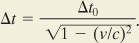 1. Muons are produced in the upper atmosphere (about 10,000 m above sea level) when cosmic rays bombard earth. The appearance of them at Earth’s surface can be explained using relativity. The average lifetime of a muon at rest is 2.200 µs. A typical muon’s speed is 0.998c. Determine how far a muon can travel according to (a) classical physics and (b) relativity.  1. The elementary particle known as the positive kaon (K+) is unstable in that it can decay into other particles. Although the decay occurs randomly, we find that, on average, a positive kaon has a lifetime of 0.1237 µs when stationary—that is, when the lifetime is measured in the rest frame of the kaon. If a positive kaon has a speed of 0.990c relative to a laboratory reference frame when the kaon is produced, how far can it travel in that frame during its lifetime according to classical physics (which is a reasonable approximation for speeds much less than c) and according to special relativity (which is correct for all physically possible speeds)?